Drogie Sówki i Rodzice!  Oto propozycja zajęć na dziś:„Wspominamy” – zabawa słownikowa. Osoba dorosła rozpoczyna zdania, a dziecko je kończy, np.: W przedszkolu lubiłem, gdy…; W przedszkolu nie lubiłem, gdy…; W przedszkolu czułem się… .Wysłuchanie wierszy Bezpieczne opalanie Barbary Szelagowskiej i Wakacyjne rady Wiery Bodalskiej.Bezpieczne opalanieBarbara SzelagowskaChoć na plaży piasek parzy,My się słońca nie boimy.Bo nas chroni krem z filtrami,Smarujemy się nim sami!Bo mam czapkę taką z daszkiem,A siostrzyczka ma kapelusz.Na wakacjach – to wam powiemTrzeba także dbać o zdrowie!Wakacyjne radyWiera BodalskaGłowa nie jest od paradyI służyć ci musi dalej.Dbaj więc o nią i osłaniaj,Kiedy słońce pali.Płynie w rzece woda,Chłodna, bystra, czysta.Tylko przy dorosłychZ kąpieli korzystaj.Jagody nieznane,Gdy zobaczysz w borze,Nie zrywaj! Nie zjadaj,Bo zatruć się możesz.Urządzamy grzybobranie.Jaka rada stąd wynika?Gdy jakiegoś grzyba nie znasz,Nie wkładaj do koszyka.Biegać boso – przyjemnie,Ale ważna rada:Idąc na wycieczkęDobre buty wkładaj!Rozmowa temat treści wierszy: czym należy pamiętać, wyjeżdżając na wakacje?; Jakie rady usłyszeliście w obu wierszach?; Co to znaczy, że należy zawsze myśleć?(6latki) Praca w Karty Pracy 4 str 32 – opowiadanie obrazków sytuacyjnych, odczytywanie wakacyjnych porad. Pisze i Liczę str 79 – rozwiązywanie działań matematycznych; kolorowanie według kodu„Szlaczek ze sznurka” – zabawa manipulacyjna. Dziecko otrzymuje kawałek sznurka i narysowany na kartce szlaczek. Zadaniem jest odtwarzanie  wzór szlaczka ze sznurka. Następnie układa ze sznurka szlaczek własnego pomysłu i kreśli jego kształt w powietrzu.Kodowanie na dywanie- 10 pytań – opis gry w dodatkowym załącznikuKarta pracy – przyjrzyj się rysunkom  i wykonaj polecenie: pokoloruj na zielono  to co zabrałabyś/zabrał ze sobą na wycieczkę w góry a na niebiesko to nad morze.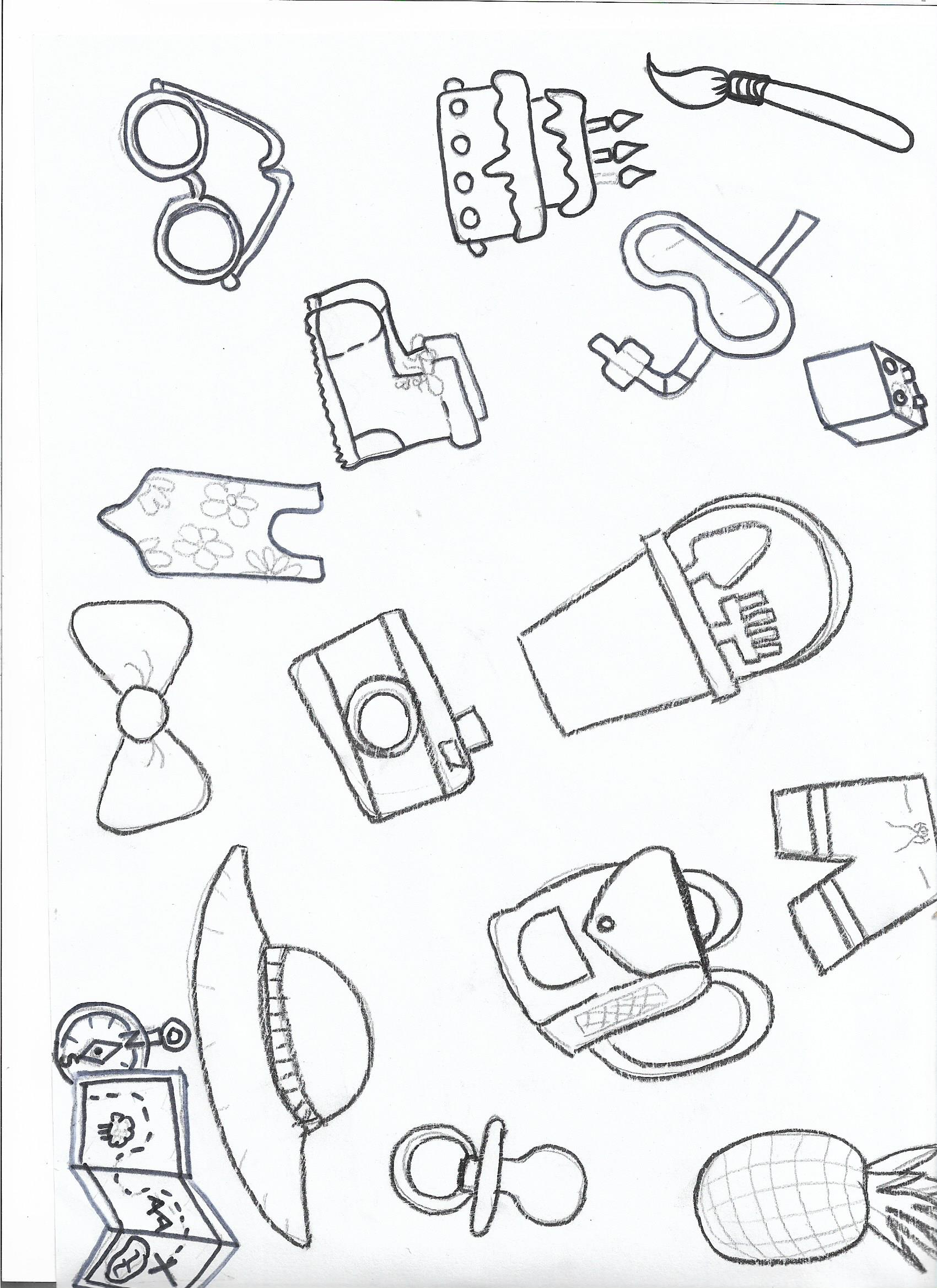 